Predmet: Rozvíjanie komunikačných schopnostíTéma: Verbálne vyjadrovanie Ročník: druhýÚloha: Porozprávaj niečo o sebe. Obrázok si vymaľuj.TAKTO SA PREDSTAVÍM JA: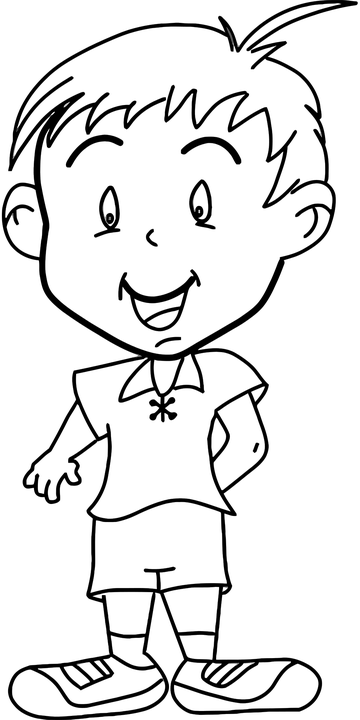 